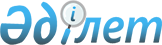 О внесении дополнения в постановление Правительства Республики Казахстан от 25 ноября 1997 года № 1650
					
			Утративший силу
			
			
		
					Постановление Правительства Республики Казахстан от 9 января 2007 года № 6. Утратило силу постановлением Правительства Республики Казахстан от 13 ноября 2014 года № 1196      Сноска. Утратило силу постановлением Правительства РК от 13.11.2014 № 1196 (вводится в действие по истечении десяти календарных дней после дня его первого официального опубликования).

      В целях обеспечения безопасности дорожного движения Правительство Республики Казахстан  ПОСТАНОВЛЯЕТ: 

      1. Внести в постановление Правительства Республики Казахстан от 25 ноября 1997 года  N 1650 "Об утверждении Правил дорожного движения Республики Казахстан, Основных положений по допуску транспортных средств к эксплуатации и обязанностей должностных лиц и участников дорожного движения по обеспечению безопасности дорожного движения и Перечня оперативных и специальных служб, транспорт которых подлежит оборудованию специальными световыми и звуковыми сигналами и окраске по специальным цветографическим схемам" следующее дополнение: 

      в Правилах дорожного движения Республики Казахстан, утвержденных указанным постановлением: 

      пункт 2.1.1 раздела 2 "Общие обязанности водителей" дополнить абзацем третьим следующего содержания: 

      "талон к водительскому удостоверению;". 

      2. Исключен постановлением Правительства РК от 26.10.2009 № 1682 (порядок введения в действие см. п. 2).

      3. Настоящее постановление вводится в действие по истечении тридцати календарных дней со дня его первого официального опубликования.       Исполняющий обязанности 

         Премьер-Министра 

       Республики Казахстан 
					© 2012. РГП на ПХВ «Институт законодательства и правовой информации Республики Казахстан» Министерства юстиции Республики Казахстан
				